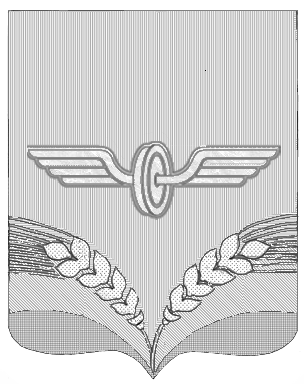 АДМИНИСТРАЦИЯ СОВЕТСКОГО РАЙОНА КУРСКОЙ ОБЛАСТИ П О С Т А Н О В Л Е Н И Е от   31.03.2016 года  №  176 Курская область, 306600, пос. Кшенский, ул. Пролетарская, 45О внесении изменений в постановлениеАдминистрации Советского районаКурской области от 01.09.2015г. №580«Об утверждении перечня муниципальныхуслуг Администрации Советского района»В соответствии с распоряжением Администрации Курской области от 15.03.2016г. №85-ра Администрация Советского района ПОСТАНОВЛЯЕТ:Внести следующие изменения в  Перечень муниципальных услуг Администрации Советского района, утвержденный постановлением  Администрации Советского района Курской области от 01.09.2015г. №580: Пункт 5 изложить в следующей редакции:«5. Назначение и выплата пенсии за выслугу лет лицам, замещавшим должности муниципальной службы в Администрации Советского района Курской области, и ежемесячной доплаты к пенсии выборным должностным лицам.».Пункт 6 Перечня изложить в следующей редакции:«6. Предоставление в безвозмездное пользование, аренду имущества, находящегося в муниципальной собственности.».         1.3. Пункт 16 Перечня исключить.2.	Постановление вступает в силу со дня его подписания.Глава Советского района							В.А.Савельев